FÄHIGKEITEN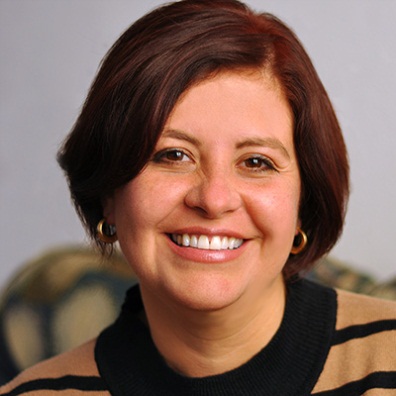 Technische Fähigkeiten: Html/HTML5, Css/Css3, Javascript/Jquery, Php, Asp.net, Stiefelriemen StrukturBetriebssysteme: Windows 7, Windows 8, Linux, AndroidAnwendungen: Elektronischer Handel, eDirectory, Joomla, Razorfish, ZenCart, WordPressBERUFLICHER WERDEGANGWeb &Grafikdesigner (MYM Webdesign, 2011 - Heute)Suspendisse dui purus, scelerisque an, vulputate vitae, pretiummattis, nunc. Maurisegetneque an semvenenatiseleifend.Nunc lacus metus, posuereegetLaciniaeu, variusquisliberoAliquamnonummyadipiscingaugue.Loremipsum dolor sit ametConsectetueradipiscingelitMaecenas porttitorKreativer Webdesigner (Webdesign Digide, 2009 – 2011)Cras non magna vel ante adipiscingrhoncus. Vivamus a mi. MorbinequeMaecenaspedepurus, tristique ac, tempuseget, egestasquis, mauris. CurabiturFusceposuere magna sedPulvinarultriciesPurus lectusmalesuada liberoSitametcommodoMagna erosquisurnaAconguemassaAUSBILDUNGBachelor of Arts (Green Elephant Arts – 1999 –2001)Cool Design Schulung (Blaue Biene Kunst – 1989)